Mid Atlantic Division-1146 N Irving Allentown Pa. 18109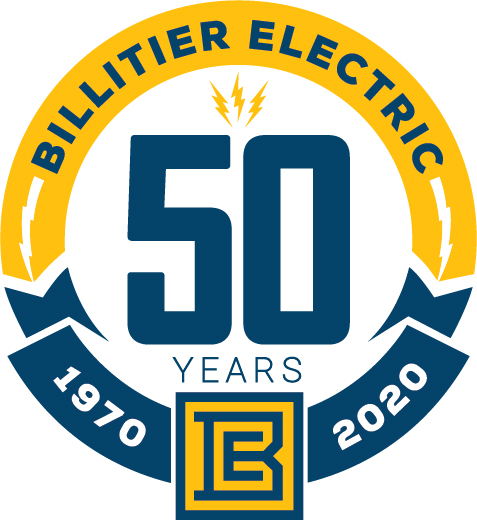 Commercial & Industrial Wiring – Sound Data & CommunicationsA Mid-Atlantic Contractor Servicing New York, Pennsylvania, and New Jersey 760 Brooks Ave, Rochester, NY 14619 • (585) 224-1111 • Fax: (585) 224-1110 • www.billitierelectric.comRequest for quote from certified DBE for listed materials for Monroe County Transportation Authority, Swiftwater Bus Wash.Requested by August 10,2020Please see attached Lighting Fixture Schedule and quantities.I have also attached electrical specifications and full set of plans